THE METHODIST CHURCH IN THE CARIBBEAN AND THE AMERICAS- JAMAICA DISTRICT PROVIDENCE CIRCUIT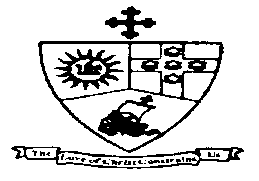 District Theme:“Spreading Scriptural Holiness to Reform the Nation: Beginning with Me”Sub - Theme:“Caring for the Body, Mind, and Soul as we serve the present Age.”DISTRICT PRESIDENTBishop Christine Gooden-BengucheCIRCUIT SUPERINTENDENT MINISTERRev’dDr. George MulrainPROVIDENCE METHODIST CHURCH 132 Old Hope Road, Kingston 6TEL: 876-9775971 / 977-6489Website: www.providencemethodistja.comONLINE WORSHIP SERVICEDIVINE WORSHIP2nd LORD’S DAY BEFORE THE RESURRECTIONSunday, March 21, 20218:30 a.m. LITURGISTSis. Margaret ArmstrongPREACHERBro. Howard ArmstrongIntroit:   “Joy Joy Joy,  – Junior Choir     CALL TO WORSHIP Leader:  	We faced death, complete and final, when we broke the rulesCong: 	Instead He died on the cross for us even though He broke no ruleLeader: 	 He could have washed His hands of usCong: 	 Instead He washed our hearts for usLeader:  	He did it for youCong: 	 And He did it for me.  HYMN  VIP # 516 	“PRAISE, O PRAISE OUR GOD AND KING”  (Verses 1, 2, 3 and 5 only)1.PRAISE, O praise our God and King!   Hymns of adoration sing:   For his mercies still endure,   Ever faithful, ever sure.2.  Praise him that he made the sun   Day by day his course to run:   And the silver moon by night   Shining with her gentle light:3.  Praise him that he gave the rain    To mature the swelling grain:    And has bid the fruitful field    Crops of precious increase yield:5. Glory to our bounteous King!   Glory let creation sing,   Glory to the Father, Son,   And blest Spirit, Three in One.PRAYER OF PRAISELeader: 	Our Creator Father who speaks Light into darkness, who with Your Word created flesh and leaf:ALL:        We praise Your Name	Leader:	Mighty Father of limitless love, who created us to have relationship with You and each otherALL:	 We praise Your Name.Leader: 	Our Loving Father who in your Mercy and Grace sent your Son Jesus Christ to rescue and save usALL: 	We praise Your NameLeader: 	Our Covenant Maker and Keeper who will restore our hearts and 	minds ALL:	We praise Your Name PRAYER OF THANKSGIVING – DANTE BUCKLEYBy Esther LawsonHe wakes me up; He makes me sleep.Provides for me the food I eat.When I cry, I call on Him,Because I know with Him I win.Even through the hardest dayI trust in Him in every wayHe’s the One who sees me through,Jesus lives, I know it’s trueWith Loving-Kindness, He smiles on me.Because He died, I am freeLord, for all, I thank you so,I know you’ll never let me go!AMENPRAYER OF CONFESSION – GABRIELLE CHRISTMAS (Taken from Faithandworship.com)Loving Father
all the fancy words
in the world,
expressed in eloquent prose,
decorated with emotion,
spoken with conviction,
cannot compete with a heartfelt
'sorry'
when all other words fail.
There are times
when we are all too aware
of our limitations,
conscious of sin
and the distance it creates between us.
Sometimes 'sorry'
is all the heart can bear to say aloud.
It is only you
who can read and understand
the language of our hearts.
Only you who can translate our 'sorry'
into the prayer we would have prayed
if we had the words within us.
Then you forgive,
and having forgiven,
surround us in an embrace of love,
drawing us close to your heart
as it was always meant to be.
Thank you, Loving Father,
that you listen to hearts
as well as voices.
Thank you.AMENLEADER:  Christ Jesus came to the world to save sinners.  Here then Jesus’ words of grace:  “Your sins are forgiven”Amen.  Thanks be to God.HYMN VIP # 167 – 	“GOD FORGAVE MY SIN”1. GOD forgave my sin in Jesus’ name,   I’ve been born again in Jesus’ name,   And in Jesus’ name I come to you,   To share his love as he told me to.   He said, “Freely, freely you have received,   Freely, freely give.   Go in my name and because you believe,   Others will know that I live.”2. All power is given in Jesus’ name   In earth and heaven in Jesus’ name,   And  in Jesus’ name I come to you,    To share his power as he told me to.ALL AGE MESSAGE – THE FALLEN GRAIN VIP # 492   “O JESUS LORD YOU CAME FOR ME”1. O JESUS, Lord, you came for me,   Because you loved me so.   You laid your little infant head   In ’s manger low.   Come all his children clap and sing,   Raise hands to God on high;   The God of love,   Now dance and sing,   To God who is always nigh.2. O Jesus, Lord, you lived for me,   Because you loved me so.   Your life was kindness, love and truth,   Here on this earth below.3. O Jesus, Lord, you died for me,   Because you loved me so.   O Jesus, Lord, I’ll live for you,   Wherever I may go.4. O Jesus, Lord, you rose for me,   Because you loved me so.   O Jesus, Lord, I’ll sing for you,   In all my steps below.5. O Jesus, Lord, you’ll come for me,   Because you love me so.   O Jesus, Lord, I’ll go with you   Wherever You may go.WELCOME, NOTICES AND OFFERINGOFFERING FOR THE CARE FUNDCOLLECTGracious Father, you gave up your Son out of love for the world:  lead us to ponder the mysteries of his passion, that we may know eternal peace through the shedding of our Saviour’s blood, Jesus Christ our Lord who is alive and reigns with you, in the unity of the Holy Spirit, one God, now and forever. AmenMINISTRY OF THE WORD OLD TESTAMENT:  Jeremiah 31:31-34 –   Bryan MayhewThe days are surely coming, says the Lord, when I will make a new covenant with the house of Israel and the house of Judah. 32It will not be like the covenant that I made with their ancestors when I took them by the hand to bring them out of the land of Egypt—a covenant that they broke, though I was their husband, says the Lord. 33But this is the covenant that I will make with the house of Israel after those days, says the Lord: I will put my law within them, and I will write it on their hearts; and I will be their God, and they shall be my people. 34No longer shall they teach one another, or say to each other, ‘Know the Lord’, for they shall all know me, from the least of them to the greatest, says the Lord; for I will forgive their iniquity, and remember their sin no more.THE RESPONSIVE READING: Psalm 51: 1-12Leader:	Have mercy on me, O God, according to your steadfast love; according to your abundant mercy, blot out my transgressions. Cong:	Wash me thoroughly from my iniquity, and cleanse me from my sin. Leader:	For I know my transgressions, and my sin is ever before me. Cong:	Against you, you alone, have I sinned, and done what is evil in your sight, so that you are justified in your sentence and blameless when you pass judgement. Leader:	 Indeed, I was born guilty, a sinner when my mother conceived me. Cong:	You desire truth in the inward being; therefore teach me wisdom in my secret heart. Leader:	Purge me with hyssop, and I shall be clean; wash me, and I shall be whiter than snow. Cong:	Let me hear joy and gladness; let the bones that you have crushed rejoice. Leader:	 Hide your face from my sins, and blot out all my iniquities. Cong:	 Create in me a clean heart, O God, and put a new and right spirit within me. Leader:	Do not cast me away from your presence, and do not take your holy spirit from me. Cong:	Restore to me the joy of your salvation, and sustain in me a willing spirit. Glory be to the Father and to the Son and to the Holy Spirit.As it was in the beginning is now and ever shall be, world without end. Amen.CHORUS CREATE IN ME A CLEAN HEARTCreate in me a clean heart, Oh GodAnd renew a right spirit within me                 (repeat)Cast me not away from Thy presence Oh LordAnd take not Thy Holy Spirit from meRestore unto me the joy of Thy salvationAnd renew a right sprit within meGOSPEL –      John 12:20-33  - Tara-Kay Gentles and Gabrielle Jones          Glory to You, O GodNow among those who went up to worship at the festival were some Greeks. 21They came to Philip, who was from Bethsaida in Galilee, and said to him, ‘Sir, we wish to see Jesus.’ 22Philip went and told Andrew; then Andrew and Philip went and told Jesus. 23Jesus answered them, ‘The hour has come for the Son of Man to be glorified. 24Very truly, I tell you, unless a grain of wheat falls into the earth and dies, it remains just a single grain; but if it dies, it bears much fruit. 25Those who love their life lose it, and those who hate their life in this world will keep it for eternal life. 26Whoever serves me must follow me, and where I am, there will my servant be also. Whoever serves me, the Father will honour. Jesus Speaks about His Death27 ‘Now my soul is troubled. And what should I say—“Father, save me from this hour”? No, it is for this reason that I have come to this hour. 28Father, glorify your name.’ Then a voice came from heaven, ‘I have glorified it, and I will glorify it again.’ 29The crowd standing there heard it and said that it was thunder. Others said, ‘An angel has spoken to him.’ 30Jesus answered, ‘This voice has come for your sake, not for mine. 31Now is the judgement of this world; now the ruler of this world will be driven out. 32And I, when I am lifted up from the earth, will draw all people to myself.’ 33He said this to indicate the kind of death he was to die.MESSAGE – HE DID IT FOR YOU.  HE DID IT FOR ME.Item –   “I’m gonna keep on singing” - Junior Choir 	THE LORDS PRAYER VIP # 25OUR Father, who art in heaven, hallowed be thy holy name,  thy kingdom come, thy will be done  on earth as it is it is in heaven.Give us this day our daily bread and forgive us, as we forgive those who trespass against us. And lead us not into temptation but deliver us, deliver us, deliver us from all evil For thine, O Lord, is the Kingdom and the power and the glory. Thine is the Kingdom now and forever, Ever and ever, amen. Now and forever, amen!Ever and ever, amen! Ever and ever and now and forever. Amen.PRAYERS OF INTERCESSIONCLOSING HYMN  VIP # 184     “We have Heard a Joyful Sound”3. Give the winds a mighty voice:   Jesus saves!   Let the nations now rejoice:   Jesus saves!    Shout salvation full and free   To every shore of ocean’s waves—   This our song of victory:   Jesus saves!BENEDICTION      ******************************************************************************BIRTHDAYS & ANNIVERSARIES – 21st – Sis. Judith Ramsay; 24th – Bro. Michael Welsh; 25th – Sis. Jacqueline Melbourne; 26th – Sis. Olga Lancashire, Sis. Icelene Moncrieffe; 27th – Sis. Francine WilliamsCondolence To: The Family of Sis. Elfreta Francis Who died recently. We pray for members of her Family and they go through this difficult time.Easter Buns - This is to inform the Congregation that there will be No March Bun Sale this Year.The Faydene Methodist Home for Senior Citizens currently has availability for new residents. The home is certified by, and consistently receives high compliance scores from, the Ministry of Health & Wellness. The cost is very competitive, being well below that of most other similar facilities. Residents may have challenges related to health and ageing but should be able to help themselves. Contact Rev'd Michael Graham at 876-2986553 or revdmgg@gmail.comUPCOMING EVENTSMon.   March   22   6:00 p.m.     CONGREGATIONAL COUNCIL    MEETING  Via ZoomTues.   March  23   6:00 p.m.     BIBLE STUDY - Via Zoom               Meeting ID: 84412152974   Passcode:  046849Fri.       March  26    5:00 p.m.   CONFIRMATION CLASSES via ZoomFUTURE EVENTSSun.    March   28    8:30 a.m.   DIVINE WORSHIP 			  YouthIntroducing the prayer line – Persons desirous of prayer may call the Prayer line.  Mondays between 12 Noon   –    2:00 p.m.  876-927-5222; 	         Daily between       10:00 a.m. – 12 Noon.    876-4462475	         Daily between        4:30 p.m.  –  6:30 p.m    876-31576431. WE have heard a joyful sound:   Jesus saves!   Spread the gladness all    around:   Jesus saves!   Bear the news to every land,   Climb the steeps and cross    the waves;   Onward! 'tis our Lord's    command:   Jesus saves!2. Sing above the battle's strife:   Jesus saves!   By his death and endless     life,   Jesus saves!   Sing it softly through the    gloom,   When the heart for mercy    craves;   Sing in triumph o'er the     tomb:   Jesus saves!